Publicado en Granada el 23/02/2016 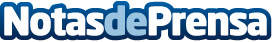 Reforzar las expectativas laborales aprendiendo idiomas en modalidad onlineGracias los cursos online de Educa Business School se pueden aumentar las posibilidades de incorporarse al mercado laborar, mejorando el CV con diferentes cursos de idiomas de la forma más sencilla y práctica posibleDatos de contacto:Álvaro Fernández Cremades958050200Nota de prensa publicada en: https://www.notasdeprensa.es/reforzar-las-expectativas-laborales Categorias: Nacional Idiomas Cursos http://www.notasdeprensa.es